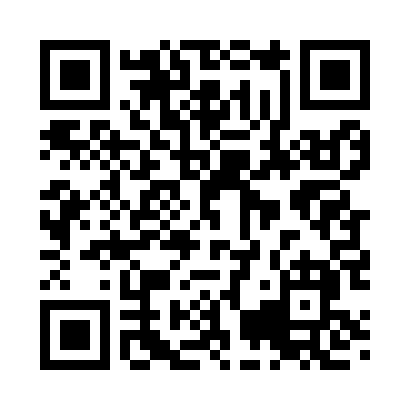 Prayer times for Cotton Valley, Alabama, USAWed 1 May 2024 - Fri 31 May 2024High Latitude Method: Angle Based RulePrayer Calculation Method: Islamic Society of North AmericaAsar Calculation Method: ShafiPrayer times provided by https://www.salahtimes.comDateDayFajrSunriseDhuhrAsrMaghribIsha1Wed4:425:5612:404:207:248:382Thu4:415:5512:404:207:258:393Fri4:405:5412:404:207:268:404Sat4:395:5312:404:207:268:415Sun4:385:5212:394:207:278:426Mon4:375:5112:394:207:288:427Tue4:365:5012:394:207:298:438Wed4:355:5012:394:207:298:449Thu4:345:4912:394:207:308:4510Fri4:335:4812:394:207:318:4611Sat4:325:4712:394:207:318:4712Sun4:315:4712:394:207:328:4813Mon4:305:4612:394:207:338:4914Tue4:295:4512:394:207:338:5015Wed4:285:4412:394:207:348:5116Thu4:275:4412:394:207:358:5217Fri4:265:4312:394:207:368:5318Sat4:255:4312:394:217:368:5419Sun4:255:4212:394:217:378:5520Mon4:245:4112:394:217:388:5521Tue4:235:4112:394:217:388:5622Wed4:225:4012:404:217:398:5723Thu4:225:4012:404:217:408:5824Fri4:215:3912:404:217:408:5925Sat4:205:3912:404:217:419:0026Sun4:205:3912:404:217:429:0127Mon4:195:3812:404:217:429:0128Tue4:195:3812:404:227:439:0229Wed4:185:3712:404:227:439:0330Thu4:185:3712:404:227:449:0431Fri4:175:3712:414:227:449:04